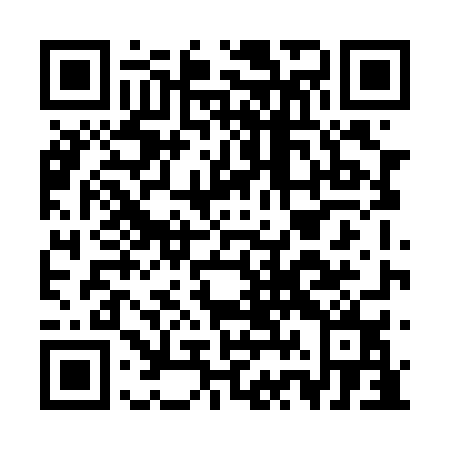 Prayer times for Bedwell Harbour, British Columbia, CanadaWed 1 May 2024 - Fri 31 May 2024High Latitude Method: Angle Based RulePrayer Calculation Method: Islamic Society of North AmericaAsar Calculation Method: HanafiPrayer times provided by https://www.salahtimes.comDateDayFajrSunriseDhuhrAsrMaghribIsha1Wed4:065:521:106:148:2910:152Thu4:045:501:106:158:3010:173Fri4:015:481:106:168:3210:194Sat3:595:471:106:178:3310:225Sun3:565:451:106:188:3510:246Mon3:545:431:096:198:3610:267Tue3:525:421:096:208:3810:288Wed3:495:401:096:208:3910:319Thu3:475:391:096:218:4010:3310Fri3:455:371:096:228:4210:3511Sat3:425:361:096:238:4310:3712Sun3:405:351:096:248:4510:4013Mon3:385:331:096:258:4610:4214Tue3:365:321:096:258:4710:4415Wed3:335:311:096:268:4910:4616Thu3:315:291:096:278:5010:4917Fri3:295:281:096:288:5110:5118Sat3:275:271:096:288:5210:5319Sun3:255:261:096:298:5410:5520Mon3:235:251:096:308:5510:5821Tue3:205:231:106:318:5611:0022Wed3:185:221:106:318:5711:0223Thu3:165:211:106:328:5911:0424Fri3:155:201:106:339:0011:0525Sat3:155:191:106:349:0111:0626Sun3:145:191:106:349:0211:0627Mon3:145:181:106:359:0311:0728Tue3:145:171:106:359:0411:0729Wed3:135:161:106:369:0511:0830Thu3:135:151:116:379:0611:0831Fri3:135:151:116:379:0711:09